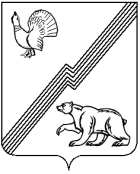 АДМИНИСТРАЦИЯ ГОРОДА ЮГОРСКАХанты-Мансийского автономного округа - ЮгрыПОСТАНОВЛЕНИЕот 14 ноября 2022 года                                                                              № 2394-пО внесении изменений в постановлениеадминистрации города Югорскаот 30.10.2018 № 3000«О муниципальной программе города Югорска«Управление муниципальным имуществом»В соответствии с постановлением администрации города Югорска от 03.11.2021 № 2096-п «О порядке принятия решения о разработке муниципальных программ города Югорска, их формирования, утверждения и реализации»:1. Внести в приложение к постановлению администрации города Югорска от 30.10.2018 № 3000 «О муниципальной программе города Югорска «Управление муниципальным имуществом» (с изменениями от 29.04.2019 № 889, от 10.10.2019 № 2195, от 06.11.2019 № 2399, от 18.12.2019 № 2726, от 23.12.2019 № 2745, от 25.09.2020 № 1370, от 21.12.2020 № 1922, от 21.12.2020 № 1923, от 26.04.2021 № 597-п, от 24.09.2021 № 1789-п, от 15.11.2021 № 2161-п, от 20.12.2021 № 2429-п, от 03.03.2022 № 378-п) следующие изменения:1.1. Строку «Параметры финансового обеспечение муниципальной программы» паспорта муниципальной программы изложить в следующей редакции:«	».1.2. Таблицу 2 изложить в новой редакции (приложение).2. Опубликовать постановление в официальном печатном издании города Югорска, разместить на официальном сайте органов местного самоуправления города Югорска и в государственной автоматизированной системе «Управление».3. Настоящее постановление вступает в силу после его официального опубликования.4. Контроль за выполнением постановления возложить на первого заместителя главы города - директора Департамента муниципальной собственности и градостроительства администрации города Югорска С.Д.Голина.Глава города Югорска                                                                   А. Ю. ХарловПриложениек постановлению администрации города Югорскаот 14 ноября 2022 года № 2394-пТаблица 2Распределение финансовых ресурсов муниципальной программыПараметры финансового обеспечения муниципальной программыОбщий объем финансирования муниципальной программы составляет 712 587,1 тыс. рублей, в том числе:2019 год – 71 824,9 тыс. рублей;2020 год – 56 388,7 тыс. рублей;2021 год – 65 273,3 тыс. рублей;2022 год – 85 500,2 тыс. рублей;2023 год – 54 200,0 тыс. рублей;2024 год – 54 200,0 тыс. рублей;2025 год – 54 200,0 тыс. рублей;2026 – 2030 годы – 271 000,0 тыс. рублейНомер строкиНомер основного мероприятияОсновные мероприятия муниципальной программы (их связь с целевыми показателями муниципальной программы)Ответственный исполнитель/соисполнитель (наименование органа или структурного подразделения, учреждения)Источники финансированияФинансовые затраты на реализацию (тыс. рублей)Финансовые затраты на реализацию (тыс. рублей)Финансовые затраты на реализацию (тыс. рублей)Финансовые затраты на реализацию (тыс. рублей)Финансовые затраты на реализацию (тыс. рублей)Финансовые затраты на реализацию (тыс. рублей)Финансовые затраты на реализацию (тыс. рублей)Финансовые затраты на реализацию (тыс. рублей)Финансовые затраты на реализацию (тыс. рублей)Финансовые затраты на реализацию (тыс. рублей)Номер строкиНомер основного мероприятияОсновные мероприятия муниципальной программы (их связь с целевыми показателями муниципальной программы)Ответственный исполнитель/соисполнитель (наименование органа или структурного подразделения, учреждения)Источники финансированиявсегов том числе по годам:в том числе по годам:в том числе по годам:в том числе по годам:в том числе по годам:в том числе по годам:в том числе по годам:в том числе по годам:в том числе по годам:Номер строкиНомер основного мероприятияОсновные мероприятия муниципальной программы (их связь с целевыми показателями муниципальной программы)Ответственный исполнитель/соисполнитель (наименование органа или структурного подразделения, учреждения)Источники финансированиявсего20192020202120222023202420252026-20302026-2030А12345678910111213131Подпрограмма 1 «Повышение эффективности управления муниципальным имуществом»Подпрограмма 1 «Повышение эффективности управления муниципальным имуществом»Подпрограмма 1 «Повышение эффективности управления муниципальным имуществом»Подпрограмма 1 «Повышение эффективности управления муниципальным имуществом»Подпрограмма 1 «Повышение эффективности управления муниципальным имуществом»Подпрограмма 1 «Повышение эффективности управления муниципальным имуществом»Подпрограмма 1 «Повышение эффективности управления муниципальным имуществом»Подпрограмма 1 «Повышение эффективности управления муниципальным имуществом»Подпрограмма 1 «Повышение эффективности управления муниципальным имуществом»Подпрограмма 1 «Повышение эффективности управления муниципальным имуществом»Подпрограмма 1 «Повышение эффективности управления муниципальным имуществом»Подпрограмма 1 «Повышение эффективности управления муниципальным имуществом»Подпрограмма 1 «Повышение эффективности управления муниципальным имуществом»21.1Управление и распоряжение муниципальным имуществом города Югорска (1, 2, 3)Департамент муниципальной собственности и градостроительствавсего143 313,426 624,110 866,619 871,137 248,96 149,56 151,26 040,430 361,630 361,631.1Управление и распоряжение муниципальным имуществом города Югорска (1, 2, 3)Департамент муниципальной собственности и градостроительствафедеральный бюджет0,00,00,00,00,00,00,00,00,00,041.1Управление и распоряжение муниципальным имуществом города Югорска (1, 2, 3)Департамент муниципальной собственности и градостроительствабюджет автономного округа0,00,00,00,00,00,00,00,00,00,051.1Управление и распоряжение муниципальным имуществом города Югорска (1, 2, 3)Департамент муниципальной собственности и градостроительстваместный бюджет143 313,426 624,110 866,619 871,137 248,96 149,56 151,26 040,430 361,630 361,661.1Управление и распоряжение муниципальным имуществом города Югорска (1, 2, 3)Департамент муниципальной собственности и градостроительстваиные источники финансирования0,00,00,00,00,00,00,00,00,00,071.2Организационно-техническое и финансовое обеспечение деятельности Департамента муниципальной собственности и градостроительства администрации города Югорска (1, 2, 3)всего567 528,244 600,845 397,545 339,748 190,248 000,048 000,048 000,0240 000,0240 000,081.2Организационно-техническое и финансовое обеспечение деятельности Департамента муниципальной собственности и градостроительства администрации города Югорска (1, 2, 3)Управление бухгалтерского учета и отчетности администрации города Югорскафедеральный бюджет0,00,00,00,00,00,00,00,00,00,091.2Организационно-техническое и финансовое обеспечение деятельности Департамента муниципальной собственности и градостроительства администрации города Югорска (1, 2, 3)Управление бухгалтерского учета и отчетности администрации города Югорскабюджет автономного округа0,00,00,00,00,00,00,00,00,00,0101.2Организационно-техническое и финансовое обеспечение деятельности Департамента муниципальной собственности и градостроительства администрации города Югорска (1, 2, 3)Управление бухгалтерского учета и отчетности администрации города Югорскаместный бюджет567 528,244 600,845 397,545 339,748 190,248 000,048 000,048 000,0240 000,0240 000,0111.2Организационно-техническое и финансовое обеспечение деятельности Департамента муниципальной собственности и градостроительства администрации города Югорска (1, 2, 3)Управление бухгалтерского учета и отчетности администрации города Югорскаиные источники финансирования0,00,00,00,00,00,00,00,00,00,0121.2Организационно-техническое и финансовое обеспечение деятельности Департамента муниципальной собственности и градостроительства администрации города Югорска (1, 2, 3)Департамент муниципальной собственности и градостроительствавсего600,0600,00,00,00,00,00,00,00,00,0131.2Организационно-техническое и финансовое обеспечение деятельности Департамента муниципальной собственности и градостроительства администрации города Югорска (1, 2, 3)Департамент муниципальной собственности и градостроительствафедеральный бюджет0,00,00,00,00,00,00,00,00,00,0141.2Организационно-техническое и финансовое обеспечение деятельности Департамента муниципальной собственности и градостроительства администрации города Югорска (1, 2, 3)Департамент муниципальной собственности и градостроительствабюджет автономного округа0,00,00,00,00,00,00,00,00,00,0151.2Организационно-техническое и финансовое обеспечение деятельности Департамента муниципальной собственности и градостроительства администрации города Югорска (1, 2, 3)Департамент муниципальной собственности и градостроительстваместный бюджет600,0600,00,00,00,00,00,00,00,00,0161.2Организационно-техническое и финансовое обеспечение деятельности Департамента муниципальной собственности и градостроительства администрации города Югорска (1, 2, 3)Департамент муниципальной собственности и градостроительстваиные источники финансирования0,00,00,00,00,00,00,00,00,00,017Итого по подпрограмме 1:всего711 441,671 824,956 264,165 210,885 439,154 149,554 151,254 040,4270 361,6270 361,618Итого по подпрограмме 1:федеральный бюджет0,00,00,00,00,00,00,00,00,00,019Итого по подпрограмме 1:бюджет автономного округа0,00,00,00,00,00,00,00,00,00,020Итого по подпрограмме 1:местный бюджет711 441,671 824,956 264,165 210,885 439,154 149,554 151,254 040,4270 361,6270 361,621Итого по подпрограмме 1:иные источники финансирования0,00,00,00,00,00,00,00,00,00,022Подпрограмма 2 «Поддержка садоводства и огородничества на земельных участках муниципального образования город Югорск»Подпрограмма 2 «Поддержка садоводства и огородничества на земельных участках муниципального образования город Югорск»Подпрограмма 2 «Поддержка садоводства и огородничества на земельных участках муниципального образования город Югорск»Подпрограмма 2 «Поддержка садоводства и огородничества на земельных участках муниципального образования город Югорск»Подпрограмма 2 «Поддержка садоводства и огородничества на земельных участках муниципального образования город Югорск»Подпрограмма 2 «Поддержка садоводства и огородничества на земельных участках муниципального образования город Югорск»Подпрограмма 2 «Поддержка садоводства и огородничества на земельных участках муниципального образования город Югорск»Подпрограмма 2 «Поддержка садоводства и огородничества на земельных участках муниципального образования город Югорск»Подпрограмма 2 «Поддержка садоводства и огородничества на земельных участках муниципального образования город Югорск»Подпрограмма 2 «Поддержка садоводства и огородничества на земельных участках муниципального образования город Югорск»Подпрограмма 2 «Поддержка садоводства и огородничества на земельных участках муниципального образования город Югорск»Подпрограмма 2 «Поддержка садоводства и огородничества на земельных участках муниципального образования город Югорск»Подпрограмма 2 «Поддержка садоводства и огородничества на земельных участках муниципального образования город Югорск»232.1Выполнение комплексных кадастровых работ на земельных участках, предоставленных садоводческим и огородническим некоммерческим объединениям граждан в городе Югорске (4)Департамент муниципальной собственности и градостроительствавсего1 087,90,0115,062,561,150,548,8150,0600,0600,0242.1Выполнение комплексных кадастровых работ на земельных участках, предоставленных садоводческим и огородническим некоммерческим объединениям граждан в городе Югорске (4)Департамент муниципальной собственности и градостроительствафедеральный бюджет0,00,00,00,00,00,00,00,00,00,0252.1Выполнение комплексных кадастровых работ на земельных участках, предоставленных садоводческим и огородническим некоммерческим объединениям граждан в городе Югорске (4)Департамент муниципальной собственности и градостроительствабюджет автономного округа0,00,00,00,00,00,00,00,00,00,0262.1Выполнение комплексных кадастровых работ на земельных участках, предоставленных садоводческим и огородническим некоммерческим объединениям граждан в городе Югорске (4)Департамент муниципальной собственности и градостроительстваместный бюджет1 087,90,0115,062,561,150,548,8150,0600,0600,0272.1Выполнение комплексных кадастровых работ на земельных участках, предоставленных садоводческим и огородническим некоммерческим объединениям граждан в городе Югорске (4)Департамент муниципальной собственности и градостроительстваиные источники финансирования0,00,00,00,00,00,00,00,00,00,0282.2Оказание информационной поддержки населению по вопросам садоводства и огородничества (5)Управление социальной политики администрации города Югорскавсего57,60,09,60,00,00,00,09,638,438,4292.2Оказание информационной поддержки населению по вопросам садоводства и огородничества (5)Управление социальной политики администрации города Югорскафедеральный бюджет0,00,00,00,00,00,00,00,00,00,0302.2Оказание информационной поддержки населению по вопросам садоводства и огородничества (5)Управление социальной политики администрации города Югорскабюджет автономного округа0,00,00,00,00,00,00,00,00,00,0312.2Оказание информационной поддержки населению по вопросам садоводства и огородничества (5)Управление социальной политики администрации города Югорскаместный бюджет57,60,09,60,00,00,00,09,638,438,4322.2Оказание информационной поддержки населению по вопросам садоводства и огородничества (5)Управление социальной политики администрации города Югорскаиные источники финансирования0,00,00,00,00,00,00,00,00,00,033Итого по подпрограмме 2:всего1 145,50,0124,662,561,150,548,8159,6638,4638,434Итого по подпрограмме 2:федеральный бюджет0,00,00,00,00,00,00,00,00,00,035Итого по подпрограмме 2:бюджет автономного округа0,00,00,00,00,00,00,00,00,00,036Итого по подпрограмме 2:местный бюджет1 145,50,0124,662,561,150,548,8159,6638,4638,437Итого по подпрограмме 2:иные источники финансирования0,00,00,00,00,00,00,00,00,00,038Всего по муниципальной программе:Всего по муниципальной программе:Всего по муниципальной программе:всего712 587,171 824,956 388,765 273,385 500,254 200,054 200,054 200,0271 000,0271 000,039Всего по муниципальной программе:Всего по муниципальной программе:Всего по муниципальной программе:федеральный бюджет0,00,00,00,00,00,00,00,00,00,040Всего по муниципальной программе:Всего по муниципальной программе:Всего по муниципальной программе:бюджет автономного округа0,00,00,00,00,00,00,00,00,00,041Всего по муниципальной программе:Всего по муниципальной программе:Всего по муниципальной программе:местный бюджет712 587,171 824,956 388,765 273,385 500,254 200,054 200,054 200,0271 000,0271 000,042Всего по муниципальной программе:Всего по муниципальной программе:Всего по муниципальной программе:иные источники финансирования0,00,00,00,00,00,00,00,00,00,043в том числе:в том числе:44Инвестиции в объекты муниципальной собственностиИнвестиции в объекты муниципальной собственностивсего0,00,00,00,00,00,00,00,00,00,045Инвестиции в объекты муниципальной собственностиИнвестиции в объекты муниципальной собственностифедеральный бюджет0,00,00,00,00,00,00,00,00,00,046Инвестиции в объекты муниципальной собственностиИнвестиции в объекты муниципальной собственностибюджет автономного округа0,00,00,00,00,00,00,00,00,00,047Инвестиции в объекты муниципальной собственностиИнвестиции в объекты муниципальной собственностиместный бюджет0,00,00,00,00,00,00,00,00,00,048Инвестиции в объекты муниципальной собственностиИнвестиции в объекты муниципальной собственностииные источники финансирования0,00,00,00,00,00,00,00,00,00,049Прочие расходыПрочие расходывсего712 587,171 824,956 388,765 273,385 500,254 200,054 200,054 200,0271 000,0271 000,050Прочие расходыПрочие расходыфедеральный бюджет0,00,00,00,00,00,00,00,00,00,051Прочие расходыПрочие расходыбюджет автономного округа0,00,00,00,00,00,00,00,00,00,052Прочие расходыПрочие расходыместный бюджет712 587,171 824,956 388,765 273,385 500,254 200,054 200,054 200,0271 000,0271 000,053Прочие расходыПрочие расходыиные источники финансирования0,00,00,00,00,00,00,00,00,00,054в том числе:в том числе:55Проектная частьПроектная частьвсего0,00,00,00,00,00,00,00,00,00,056Проектная частьПроектная частьфедеральный бюджет0,00,00,00,00,00,00,00,00,00,057Проектная частьПроектная частьбюджет автономного округа0,00,00,00,00,00,00,00,00,00,058Проектная частьПроектная частьместный бюджет0,00,00,00,00,00,00,00,00,00,059Проектная частьПроектная частьиные источники финансирования0,00,00,00,00,00,00,00,00,00,060Процессная частьПроцессная частьвсего712 587,171 824,956 388,765 273,385 500,254 200,054 200,054 200,0271 000,0271 000,061Процессная частьПроцессная частьфедеральный бюджет0,00,00,00,00,00,00,00,00,00,062Процессная частьПроцессная частьбюджет автономного округа0,00,00,00,00,00,00,00,00,00,063Процессная частьПроцессная частьместный бюджет712 587,171 824,956 388,765 273,385 500,254 200,054 200,054 200,0271 000,0271 000,064Процессная частьПроцессная частьиные источники финансирования0,00,00,00,00,00,00,00,00,00,065в том числе:в том числе:66Ответственный исполнительОтветственный исполнительДепартамент муниципальной собственности и градостроительствавсего145 001,327 224,110 981,619 933,637 310,06 200,06 200,06 190,430 961,630 961,667Ответственный исполнительОтветственный исполнительДепартамент муниципальной собственности и градостроительствафедеральный бюджет0,00,00,00,00,00,00,00,00,00,068Ответственный исполнительОтветственный исполнительДепартамент муниципальной собственности и градостроительствабюджет автономного округа0,00,00,00,00,00,00,00,00,00,069Ответственный исполнительОтветственный исполнительДепартамент муниципальной собственности и градостроительстваместный бюджет145 001,327 224,110 981,619 933,637 310,06 200,06 200,06 190,430 961,630 961,670Ответственный исполнительОтветственный исполнительДепартамент муниципальной собственности и градостроительстваиные источники финансирования0,00,00,00,00,00,00,00,00,00,071СоисполнительСоисполнительУправление бухгалтерского учета и отчетности администрации города Югорскавсего567 528,244 600,845 397,545 339,748 190,248 000,048 000,048 000,0240 000,0240 000,072СоисполнительСоисполнительУправление бухгалтерского учета и отчетности администрации города Югорскафедеральный бюджет0,00,00,00,00,00,00,00,00,00,073СоисполнительСоисполнительУправление бухгалтерского учета и отчетности администрации города Югорскабюджет автономного округа0,00,00,00,00,00,00,00,00,00,074СоисполнительСоисполнительУправление бухгалтерского учета и отчетности администрации города Югорскаместный бюджет567 528,244 600,845 397,545 339,748 190,248 000,048 000,048 000,0240 000,0240 000,075СоисполнительСоисполнительУправление бухгалтерского учета и отчетности администрации города Югорскаиные источники финансирования0,00,00,00,00,00,00,00,00,00,076СоисполнительСоисполнительУправление социальной политики администрации города Югорскавсего57,60,09,60,00,00,00,09,638,438,477СоисполнительСоисполнительУправление социальной политики администрации города Югорскафедеральный бюджет0,00,00,00,00,00,00,00,00,00,078СоисполнительСоисполнительУправление социальной политики администрации города Югорскабюджет автономного округа0,00,00,00,00,00,00,00,00,00,079СоисполнительСоисполнительУправление социальной политики администрации города Югорскаместный бюджет57,60,09,60,00,00,00,09,638,438,480СоисполнительСоисполнительУправление социальной политики администрации города Югорскаиные источники финансирования0,00,00,00,00,00,00,00,00,00,0